Wrocław, 28.05.2019 r. Zaproszenie do składania ofertZamawiający, Uniwersytet Medyczny we Wrocławiu, zaprasza Państwa do składania ofert w postępowaniu o wartości szacunkowej netto nieprzekraczającej równowartości kwoty 30 000,00 euro, którego przedmiotem jest Wykonanie 24 badań rezonansem magnetycznym stawu kolanowego na potrzeby Zakładu Medycyny Regenaracyjnej i Odtwórczej w Ortopedii, Katedra Ortopedii  i Traumatologii Narządu Ruchu Uniwersytetu Medycznego we Wrocławiu.PRZEDMIOT ZAMÓWIENIA ORAZ OKRES REALIZACJI PRZEDMIOTU ZAMÓWIENIA.Przedmiotem zamówienia jest Wykonanie 24 badań rezonansem magnetycznym trzy teslowym (3T) stawu kolanowego na potrzeby Zakładu Medycyny Regenaracyjnej i Odtwórczej w Ortopedii, Katedra Ortopedii  i Traumatologii Narządu Ruchu Uniwersytetu Medycznego we Wrocławiu.Badania muszą być wykonane na terenie miasta Wrocławia. Okres realizacji przedmiotu zamówienia: Od daty podpisania umowy do 15.07.2019 r. WARUNKI UDZIAŁU W POSTĘPOWANIU.Zamawiający wymaga, aby Wykonawca dysponował rezonansem magnetycznym trzy teslowym (3T). ZAWARTOŚĆ OFERTY.Formularz ofertowy (wzór - załącznik nr 1 do Zaproszenia do składania ofert), informujący o cenie za realizację przedmiotu zamówienia.SKŁADANIE OFERT.Ofertę należy przesłać do dnia 31.05.2019 r. do godz. 12:00, w jednej z następujących form: Listownie na adres: Zespół ds. Zamówień Publicznych UMW przy ul. Marcinkowskiego 2-6, 
50-368 Wrocław, pokój nr 3A 113.1 lub Faksem (71/ 784-00-45), lub Pocztą e-mail w formie pdf na adres: monika.komorowska@umed.wroc.pl KRYTERIA OCENY OFERT.Przy wyborze najkorzystniejszej oferty Zamawiający zastosuje następujące kryterium ceny ofert:Zamawiający udzieli zamówienia Wykonawcy, który:spełni warunek udziału w postępowaniu, opisany w rozdziale II Zaproszenia do składania ofert; złożył ofertę, której treść odpowiada treści niniejszego Zaproszenia do składania ofert;uzyska najwyższą ilość punktów.Z upoważnienie RektoraKanclerz UMWMgr Iwona Janus FORMULARZ OFERTOWY                          Załącznik nr 1 do Zaproszenia do składania ofert1. Zarejestrowana nazwa Wykonawcy: ..........................................................................................................................................2. Adres Wykonawcy: ..........................................................................................................................................................3. Nazwiska osób po stronie Wykonawcy uprawnionych do reprezentowania Wykonawcy przy sporządzaniu niniejszej oferty: ........................................................................................................................................NIP.................................... Regon....................................  telefon .......................................faks ................................... e-mail .................................... www. ........................................Oświadczam, że spełniam warunki udziału w Zaproszeniu do składania ofert i jestem związany niniejszą ofertą przez okres 30 dni.Oświadczam, że dysponuję lub będę dysponował rezonansem magnetycznym trzy teslowym (3T).Oświadczam, że wykonam przedmiot zamówienia zgodnie z treścią Zaproszenia do składania ofert.Data                                                 			Podpis i pieczęć Wykonawcy50-367 Wrocław, Wybrzeże L. Pasteura 1Zespół ds. Zamówień Publicznych UMWul. Marcinkowskiego 2-6, 50-368 Wrocławfaks 71 / 784-00-45e-mail: monika.komorowska@umed.wroc.pl 50-367 Wrocław, Wybrzeże L. Pasteura 1Zespół ds. Zamówień Publicznych UMWul. Marcinkowskiego 2-6, 50-368 Wrocławfaks 71 / 784-00-45e-mail: monika.komorowska@umed.wroc.pl LPKRYTERIAWAGA  %Ilośćpkt.Sposób oceny: wzory, uzyskaneinformacje mające wpływ na ocenę 1Cena realizacji przedmiotu zamówienia100100                      Najniższa cena ofertyIlość pkt.  = ---------------------------x 100                     Cena oferty badanej    Przedmiot zamówieniaWartość netto PLNStawka VAT (w %) – jeżeli dotyczyWartość brutto (brana pod uwagę do oceny ofert)Wykonanie 24 badań rezonansem magnetycznym trzy teslowym (3T) stawu kolanowego na potrzeby Zakładu Medycyny Regenaracyjnej i Odtwórczej w Ortopedii, Katedra Ortopedii  i Traumatologii Narządu Ruchu Uniwersytetu Medycznego we Wrocławiu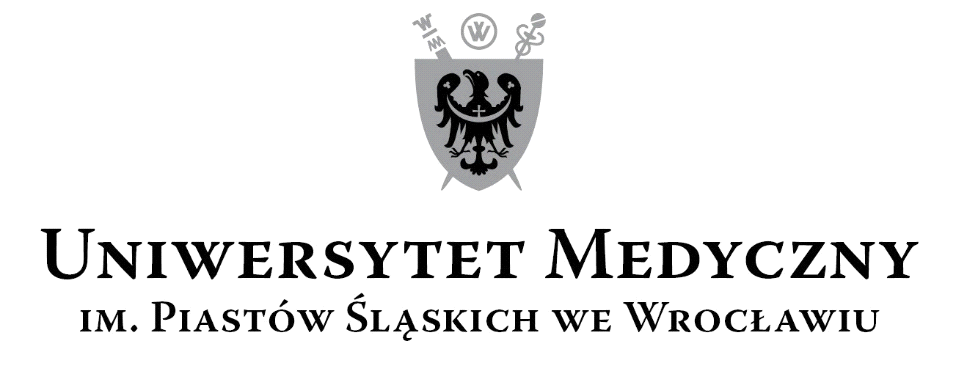 